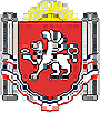       РЕСПУБЛИКА КРЫМ                       РАЗДОЛЬНЕНСКИЙ РАЙОНБЕРЕЗОВСКИЙ СЕЛЬСКИЙ СОВЕТ82 (внеочередное) заседание 1 созываРЕШЕНИЕ12.04.2019 г.                  		      с. Березовка                              		 № 659О принятии из муниципальной собственности муниципального образования Раздольненский район Республики Крым в муниципальную собственность муниципального образования Березовское сельское поселение Раздольненского района Республики Крым недвижимого имущества для граждан из числа реабилитированных народов КрымаВ соответствии с федеральным законом  от 06.10.2003 года  № 131 -ФЗ «Об общих принципах организации местного самоуправления в Российской Федерации», Законом Республики Крым от 16.09.2014 года № 54-ЗРК «Об основах местного самоуправления в Республике Крым», руководствуясь Уставом муниципального образования Березовское сельское поселение Раздольненского района Республики Крым, решением  внеочередной сессии 1 созыва Раздольненского районного совета от 11.04.2019 № 1383-1/19 «О передаче из муниципальной собственности муниципального образования Раздольненский район Республики Крым в муниципальную собственность муниципального образования Березовское сельское поселение Раздольненского района Республики Крым  недвижимого имущества для граждан из числа реабилитированных народов Крыма»,  Березовский сельский совет Р Е Ш И Л:1. Принять из муниципальной собственности муниципального образования Раздольненский район Республики Крым в муниципальную собственность муниципального образования Березовское сельское поселение Раздольненского района Республики Крым недвижимое имущество для граждан из числа реабилитированных народов Крыма согласно приложениям1,2.2. Поручить Администрации Березовского сельского поселения совершить все необходимые мероприятия по приему имущества, указанного в п. 1 настоящего решения, в соответствии с действующим законодательством Российской Федерации и Республики Крым,  внесению в Реестр муниципального имущества муниципального образования Березовское сельское поселение.3. Настоящее решение вступает в силу со дня принятия. 4. Обнародовать настоящее решение на информационном стенде Березовского сельского совета  и  на официальном сайте Администрации в сети Интернет http://berezovkassovet.ru/ .5. Контроль за выполнением данного решения возложить на постоянную комиссию по бюджету, налогам, муниципальной собственности, земельным и имущественным отношениям, социально-экономическому развитиюПредседатель Березовского сельскогосовета - глава Администрации Березовскогосельского поселения                                            				 А.Б.НазарПриложение 1 к решению  82 (внеочередного) заседания 1-го созыва Березовского сельского совета  №  659 от 12.04.2019 г.Недвижимое имущество (жилой дом), принимаемое из муниципальной собственности муниципального образования Раздольненский район Республики Крым в муниципальную собственность муниципального образования Березовское сельское поселение Раздольненского района Республики Крым для граждан из числа реабилитированных народов Крыма Приложение 2 к решению  82 (внеочередного) заседания 1-го созыва Березовского сельского совета  №  659 от 12.04.2019 г.Недвижимое имущество (земельный участок), принимаемое из муниципальной собственности муниципального образования Раздольненский район Республики Крым в муниципальную собственность муниципального образования Березовское сельское поселение Раздольненского района Республики Крым для граждан из числа реабилитированных народов Крыма Кадастровый  номер объекта 90:10:030101:359 Статус объектаРанее учтенныйДата постановки на кадастровый учет18.05.2016Площадь ОКСа81,6Единица измеренияКвадратный метрАдрес (месторасположение)Республика Крым, Раздольненский р-н, с. Березовка, ул. Школьная, д.21(ОКС) ТипЗдание (Жилой дом)(ОКС) Этажность1(ОКС) Материал стенИз прочих материаловДата обновления информации05.04.2019Кадастровый  номер объекта 90:10:030101:538 Статус объектаУчтенныйДата постановки на кадастровый учет14.12.2016Категория земельЗемли населенных пунктовРазрешенное использованиеИндивидуальное жилищное строительствоПлощадь 1300Единица измерения (код)Квадратный метрКадастровая стоимость206050Дата определения стоимости28.11.2018Дата внесения стоимости28.11.2018Дата утверждения стоимости28.11.2018Адрес (месторасположение)Республика Крым, Раздольненский р-н, с. Березовка, ул. Школьная, д.21Дата обновления информации09.04.2019